Vážení občané, informujeme vás, že na vybraných autobusových linkách dojde od 1. září ke změnám jízdních řádů.Pro oblast Frýdlantska je jedinou změnou úprava dvou spojů linky 651 (vedených přes zastávku Frýdlant,nemocnice).Kompletní informace pro celý Liberecký kraj jsou k dispozici na našem webu v sekci Jízdní řády/Připravované změny.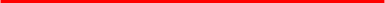 KORID LK, spol. s r.o.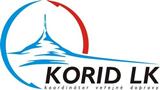 mob.: 775 698 221email: otto.pospisil@korid.czweb: www.iidol.cz